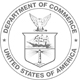 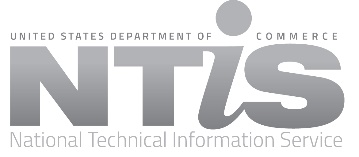 Limited Access Death Master File Non-federal Subscriber Agreement This amendment extends the term of the Limited Access Death Master File Non-federal Subscriber Agreement between NTIS and ________________________________________________________ by one year from its last date of expiration.Subscriber:Authorized Signature: _______________________________________________________________Name: ___________________________________________________________________________ Corporate Name: ___________________________________________________________________Address: __________________________________________________________________________________________________________________________________________________________Phone Number: ____________________________________________________________________Email: ___________________________________________________________________________NTIS Subscription Number: __________________________________________________________NTIS Certification Invoice/Confirmation Number: ________________________________________Subscription Administrator: _______________________________________________________________________________________________________________________________________________Date: ____________________________________________________________________________Fax to 703-605-6900National Technical Information ServiceU.S. Department of Commerce5301 Shawnee Rd.Alexandria, VA 22312 